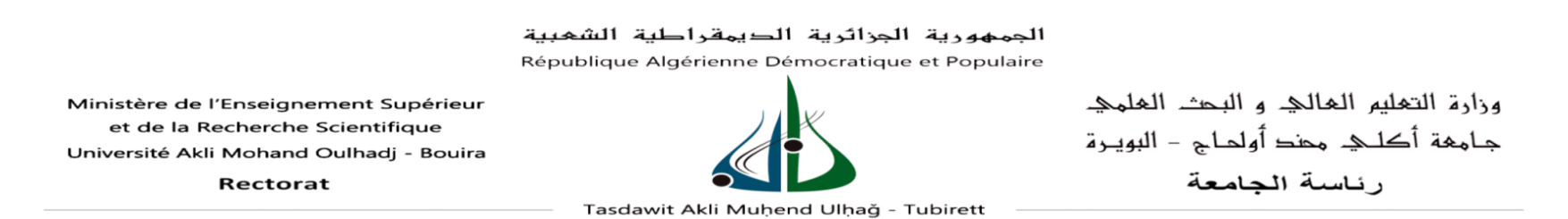 اللقب :                                                                                البويرة في :الاسم :الكلية :الوظيفة :الهاتف :                                                                                الى السيد/    رئيس لجنة الخدمات الاجتماعية                                                                                      لجامعة البويرةالمــوضوع : طلب منحة الزواج                 يشرفني ان اتقدم أمام سيادتكم المحترمة  بالطلب والمتمثل في طلب منحة الزواج. أعلمكم أنني أبرمت عقد الزواج بتاريخ ..............................................، والذي يحمل رقم...........................................                                  في انتظار ردكم تقبلوا مني فائق التقدير والاحترامالمرفقات : - شهادة زواج                                                                        موجود /  غير موجود     قرار اللجنة :                                                                                                     امضاء المعني